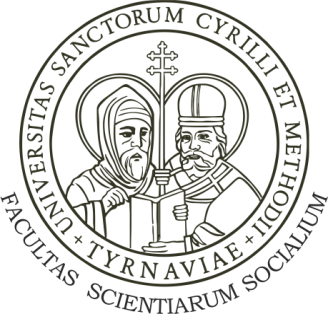 KANDIDÁTI DO ŠTUDENTSKEJ ČASTIAkademického senátu Fakulty sociálnych vied UCMna funkčné obdobie 2020-2022Akademický senát FSV UCM oznamuje Akademickej obci FSV UCM, že do študentskej časti AS FSV UCM na funkčné obdobie 2020-2022 vo  voľbách dňa 07. októbra 2020 v súlade so Štatútom Fakulty sociálnych vied UCM v Trnave a Zásadami volieb do AS FSV UCM v Trnave kandidujú:Kandidáti do študentskej časti AS FSV:Borošová Anežka, Mgr.Dzureková Kristína, Mgr.Hrdlička Peter, Mgr.Koštial Lukáš, Mgr.Mackuľaková Markéta, Mgr.Mulinová Natália, Mgr.Urc Erik, Mgr.Vengrín Denis, Bc.Voľby sa uskutočnia dňa 07. októbra 2020 v čase od 09,00 – 15,00 hod. v zasadacej miestnosti dekana FSV UCM (4. posch.). Volebná komisia bude pracovať v zložení:1) PhDr. Kristína Hoghová – predseda volebnej komisie 2) Mgr. Boris Kolman3) Mgr. Erika Štangová 	doc. PhDr. Oľga Bočáková, PhD.	predsedníčka AS FSV UCMTrnava,  dňa  02. októbra  2020